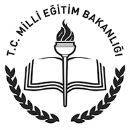 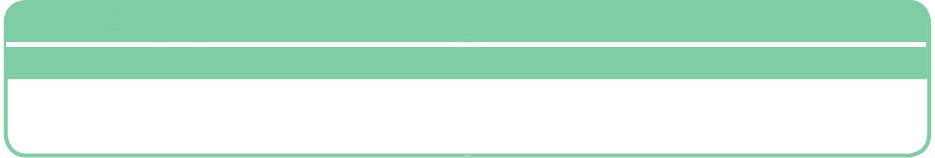 ADI-SOYADI :                                                                                                                                       4. SINIF		DİN KÜLTÜRÜ VE AHLAK BİLGİSİ KONU : Günlük Hayattaki Dinî İfadeler

1.  Kâinatın ve bütün varlıkların yaratıcısı, koruyucusu, yüce ve tek varlık aşağıdakilerden hangisidir ?A) Peygamber
B) Allah
C) Hz. Muhammed
D) Cebrail2. Aşağıdakilerden hangisi dini tanımlamaktadır ?A) Allah’ın insanlara herhangi bir aracı olmadan söylediği sözlerin tümü
B) İnsanları korkutmak için yine insanlar tarafından uydurulmuş sözlerin tümü
C) İnsanların mutlulukları için Allah tarafından peygamberler aracılığı ile gönderilen ilahi emir ve öğütlerin tümü
D) İnsanları iyi birer kişi yapmak için peygamberler tarafından verilen öğütlerin tümü3. Allah’ın (c.c.) buyruklarını insanlara ulaştırmak ve açıklamak için insanların arasından Allah (c.c.) tarafından seçilip görevlendirilen kişidir.Yukarıda açıklaması verilen kavram aşağıdakilerden hangisidir ?A) Peygamber
B) Allah
C) Melek
D) Şeytan4. Aşağıdakilerden hangisi peygamberlerin görevlerinden birisi değildir ?A) Allah’ın (c.c.) varlığı ve birliği hakkında bilgiler vermek
B) Allah’ın (c.c.) istek ve öğütlerini açıklamak
C) İbadet ve ahlak ilkelerini öğretmek
D) Cehennem’i anlatarak insanları korkutmak5. “Eûzü billâhi mine’ş-şeytâni’r-racîm,
Bismillahirrahmânirrahîm” ifadesini kısaca nasıl adlandırırız ?A) Besmele
B) Dua
C) Eûzü besmele
D) Kelime-i şehadet
5. “Eûzü billâhi mine’ş-şeytâni’r-racîm,
Bismillahirrahmânirrahîm” ifadesininin anlamı nedir ?A) Allah’ın adıyla
B) Allah’tan başka ilah yoktur
C) Allah en büyüktür
D) Kovulmuş şeytanın kötülüğünden Allah’a (c.c.) sığınırım6. “Bismillahirrahmânirrahîm” ne anlama gelmektedir ?A) Rahman ve Rahîm olan Allah’ın adıyla
B) Allah’tan başka ilah yoktur
C) Allah en büyüktür
D) Allah’ın selamı üzerinize olsun7. Aşağıdakilerden hangisi günlük hayatımızda kullandığımız dini ifadelerden değildir ?A) Günah                    B) Estağfirullah
C) Günaydın               D) Helal8. Sözlükte; esenlik, barış, sağlık gibi anlamlara gelen ifade aşağıdakilerden hangisidir ?A) Selam                     B) Besmele
C) Sübhanallah           D) Elhamdülillah9. “Elhamdülillah” ne anlama gelmektedir ?A) Allah en büyüktür 
B) Allah’ın adıyla
C) Allah’a (c.c.) şükürler olsun
D) Allah korusun10. “Allahu Ekber” ifadesine kısaca ne deriz ?A) Besmele                B) Dua
C) Salavat                  D) Tekbir11. Aşağıdaki seçeneklerden hangisinde Salavat doğru olarak yazılmıştır ?A) Allâhümme salli alâ Muhammedin ve alâ âli Muhammed 
B) Allahu Ekber
C) Bismillahirrahmânirrahîm
D) Selamün aleykümA. Aşağıdaki ifadelerden doğru olanların başına (D) yanlış olanların başına (Y) koyunuz.(     ) Besmele, Kur’an-ı Kerim’in bir ayetidir.(     ) Selam günlük hayatta kullandığımız dini ifadelerden değildir.(     ) Kâinatın ve bütün varlıkların yaratıcısı, koruyucusu olan yüce ve tek varlık peygamberdir.(     ) Günlük hayatımızda bir işe başlarken sıkça kullandığımız ifadelerden biri eûzü besmeledir.(     ) Şeytanın zararlarından korunmak için salavat getiririz.(     ) Yüce Allah’ı anarak (besmeleyle) başlanmayan her anlamlı söz veya iş bereketsizdir, sonuçsuzdur.(     ) İnsanlar arasındaki sevgi ve dostluk
bağlarının güçlenmesinde selamlaşmanın
önemli bir yeri vardır.(     ) Allah’a inanmak karşımızdaki insanlara iyi niyetimizi belirtmenin en güzel yollarından biridir.(     ) Sabahleyin karşılaşılan birine afiyet olsun denir.(     )  Bizlere verdiği bütün nimetler için Allah’a (c.c.) hamt ve şükrederiz.(     ) Salavat  Hz. Muhammed’e (s.a.v.) olan sevgi ve saygının dile getirildiği sözlerin adıdır.(     ) Tekbir, Hz. Muhammed’i (s.a.v.) yüceltmenin dile getirildiği sözlerin adıdır.(     ) Müslümanın yolda, evde, işyerinde karşılaştığı insanlara selam vermesi, kendisine selam verildiğinde de selamı alması aynı zamanda dinî bir görevidir.(     ) Teşekkür etmek ve teşekküre layık davranışlarda bulunmak hayatımızın içerisinde yer alan sıkıcı görevlerdendir.(     ) Söz ve davranışlarımızla Allah’a (c.c.) sunduğumuz teşekküre selam denir.(     ) Hz. Muhammed (s.a.v.) insanların birbiriyle selamlaşmasını gerektiğinde de hakkını aramak için arkadaşlarıyla kavga etmesini istemiştir.B. Aşağıdaki ifadeleri eşleştiriniz.a. Besmele          b. Sevap  
c. Selam              d. Helal
e. Peygamber      f. Tekbir 
g. Haram             h. Eûzü besmele
j. Şükür               k. Salavat
m. Din                n. Günah
p. Hamd(     ) İnsanların mutlulukları için Allah (c.c.) tarafından peygamberler aracılığı ile gönderilen ilahi emir ve öğütlerin tümü.(     ) Allah’ın (c.c.) buyruklarını insanlara ulaştırmak ve açıklamak için insanların arasından Allah (c.c.) tarafından seçilip görevlendirilen kişi.(     ) “Eûzü billâhi mine’ş-şeytâni’r-racîm,
Bismillahirrahmânirrahîm”(     ) Bismillah(     ) Esenlik, barış senin üzerine olsun.” anlamına
gelir.(     ) Nimetlerin, güzelliklerin kaynağı ve sahibi olan Allah’ı (c.c.), övgü ve yüceltme sözleriyle anma, emirlerini yerine getirip yasaklarından kaçınma.(     ) Allah’ın (c.c.) vermiş olduğu sayısız nimetlerin, onun sonsuz iyilik ve bağışının sonucu olduğunu fark ederek kişinin kalbinin teşekkür duygusuyla dolması ve bunu diliyle ifade etmesi.(     ) Yüceltmek, büyük olduğunu kabul etmek” anlamındaki dinî terim.(     ) Hz. Peygamber’i (s.a.v.) anmak ve onun Allah (c.c.) katındaki derecesinin daha da yüceltilmesi için yapılan dua cümlesi.(     ) İyi bir davranışın karşılığı olarak Allah (c.c.) tarafından verileceğine inanılan ödül.(     ) İslam dininin yasakladığı iş ve davranışları yapmak(     ) Dinen sorumluluk çağına ulaşmış olan kişilere Allah’ın (c.c.) yapılmasını kesin olarak yasakladığı söz ve davranışlar(     ) Dinî bakımdan kullanılmasına, yapılmasına, söylenmesine, yenilip içilmesine izin verilen şeylerhttps://www.HangiSoru.com 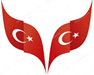 